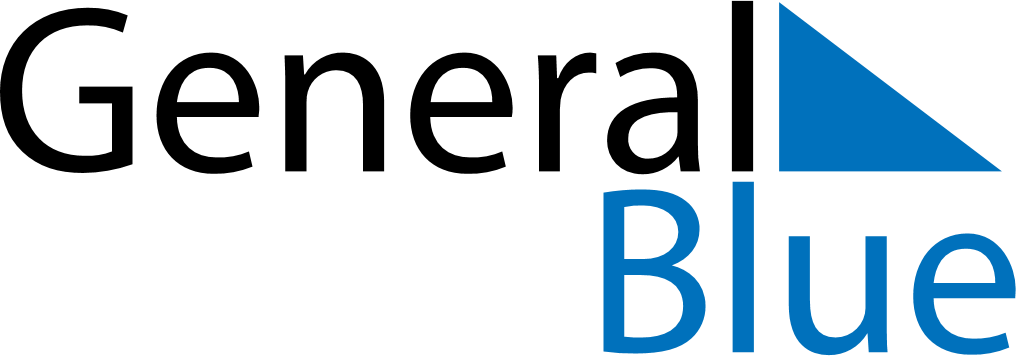 December 2023December 2023December 2023December 2023BelgiumBelgiumBelgiumSundayMondayTuesdayWednesdayThursdayFridayFridaySaturday11234567889Saint Nicholas101112131415151617181920212222232425262728292930Christmas Day31